В МАДОУ МО № 63  проведена краевая акция «Внимание – дети!» с 28.10.22 по 08.11.22г.(3этап)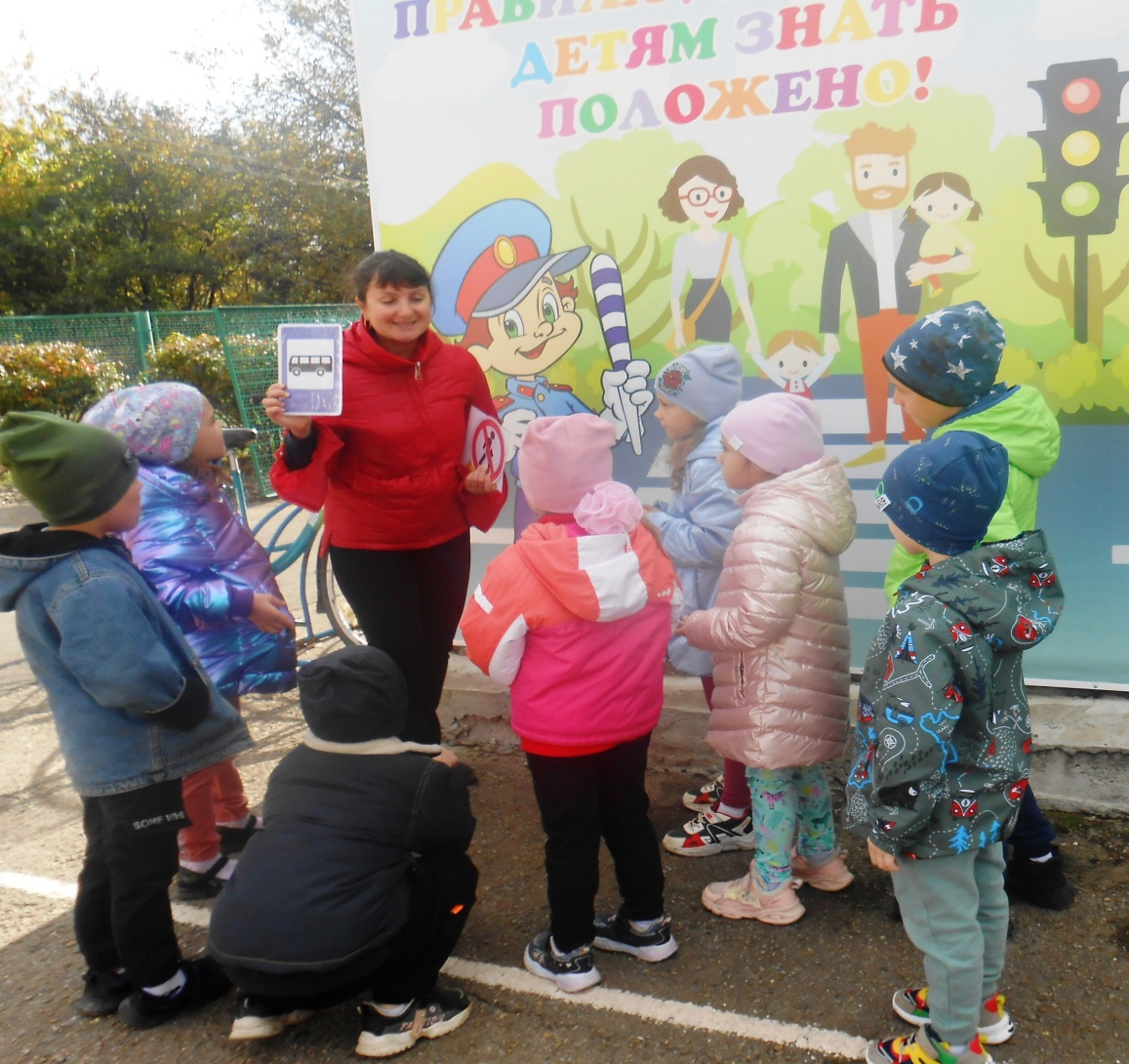 Проведены следующие мероприятия:-проведены беседы с родителями по профилактике дорожно-транспортного травматизма, применение ремней безопасности  и детских удерживающих устройств;- организованы и проведены  обучающие игры на площадке «Безопасности дорожного движения»;- уроки безопасности дорожного движения с  сотрудниками  ГИБДД;- организована и проведена экскурсия со старшими дошкольниками к проезжей части;- организована и проведена профилактическая работа с воспитанниками по изучению основ ПДД и привитию им навыков безопасного поведения в транспортной среде с использованием электронного образовательного портала «Дорога безопасности»;-  рассмотрены иллюстрации с изображением различных опасных ситуаций на улице, дороге;- полученные знания детей по ПДД закреплены в  художественно –творческой деятельности;- информация размещена на сайте ДОУ.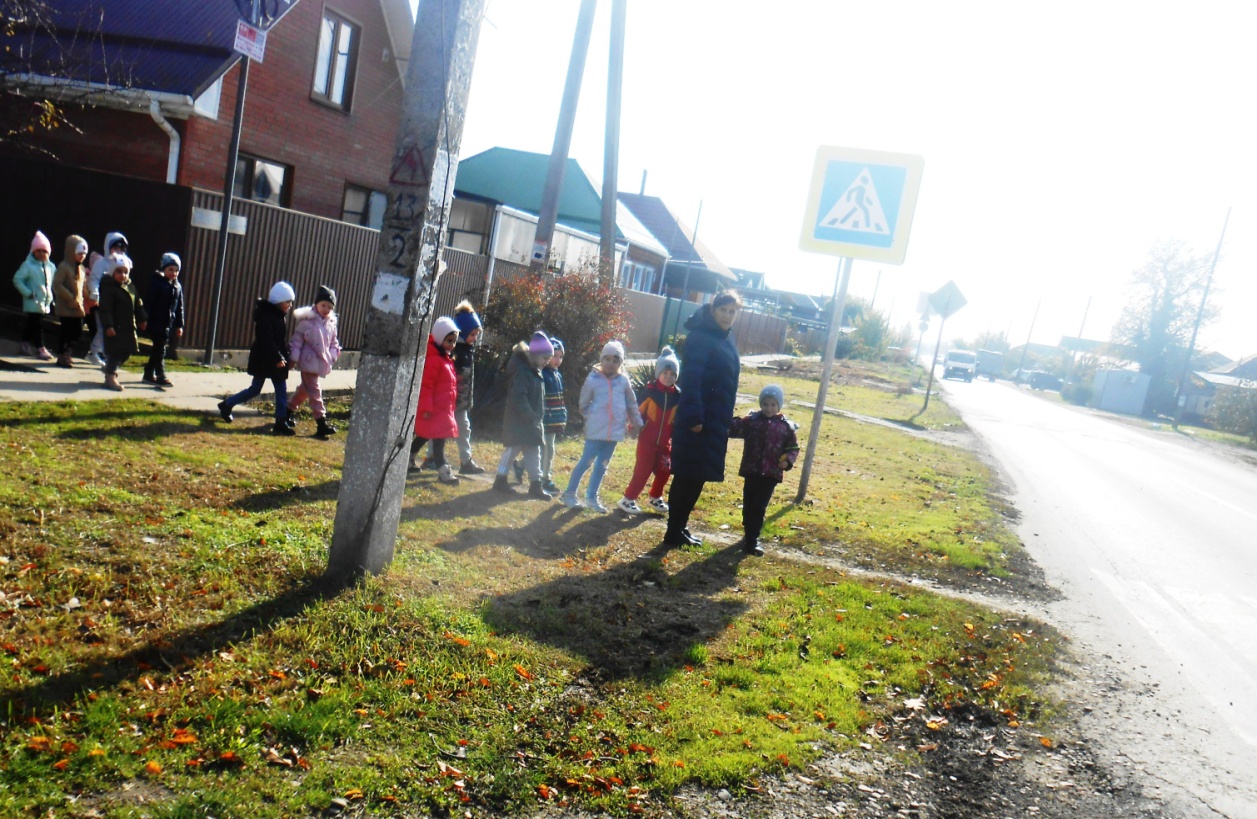 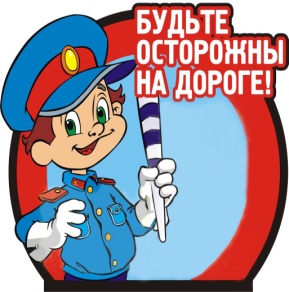 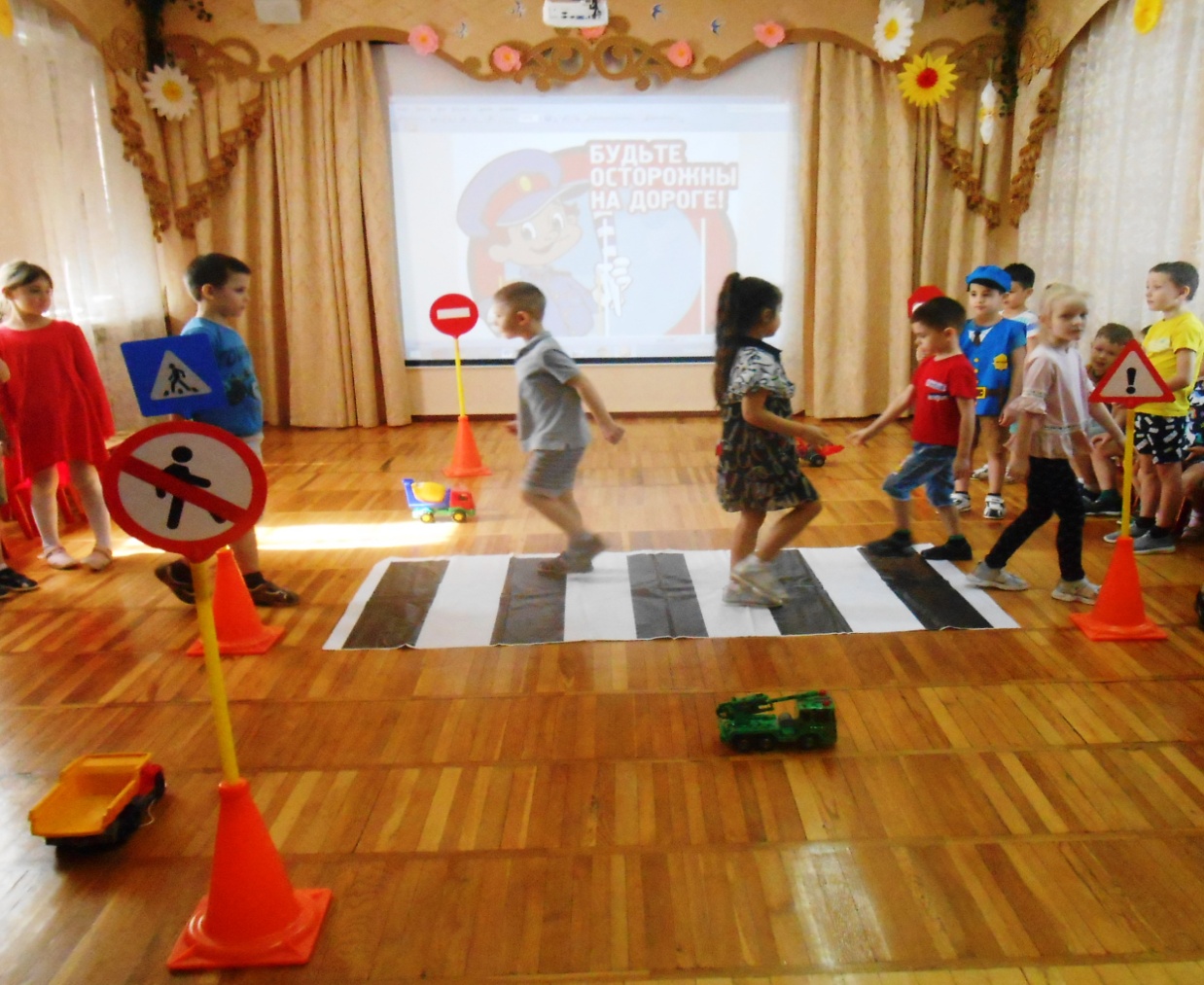 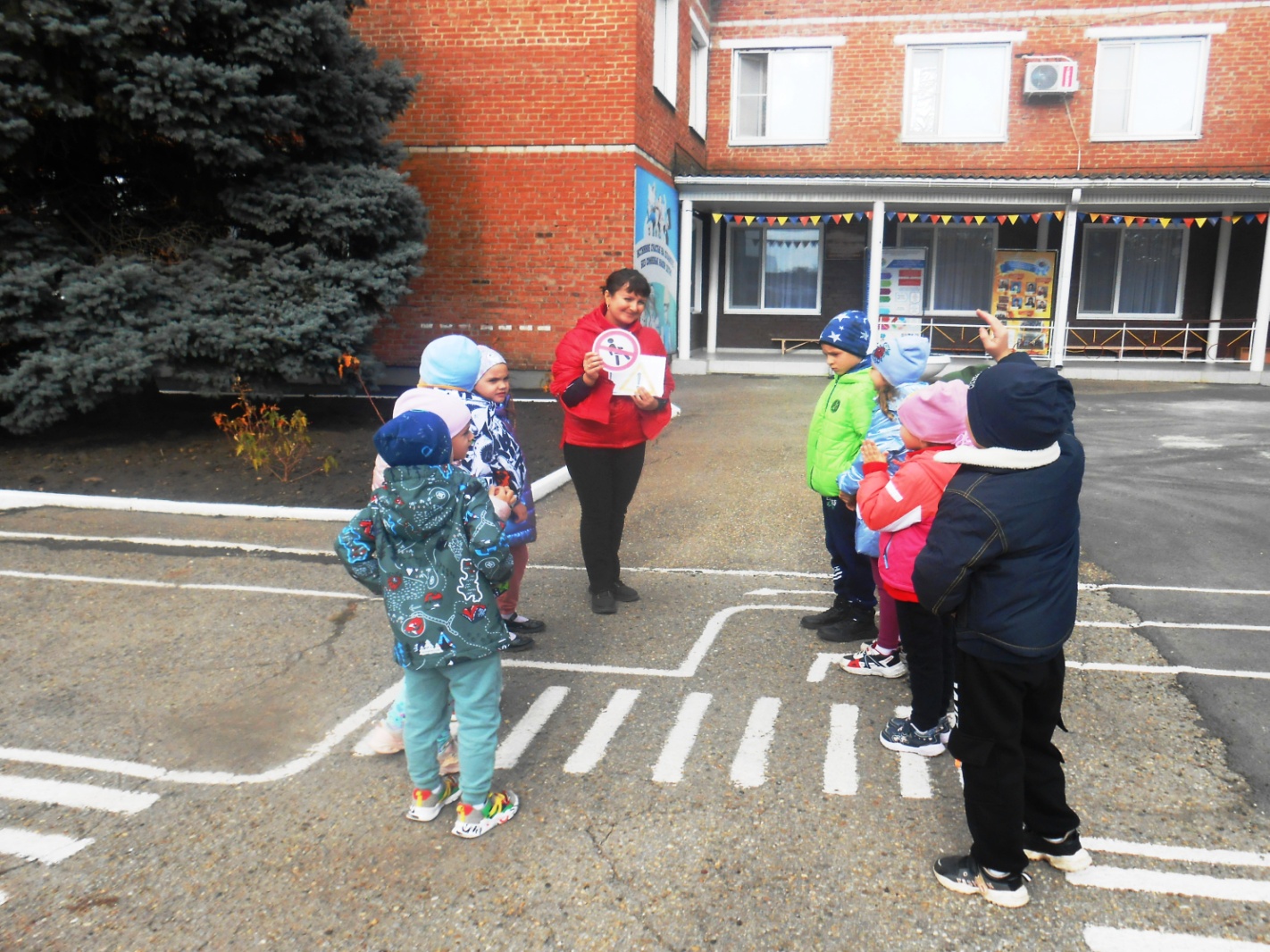 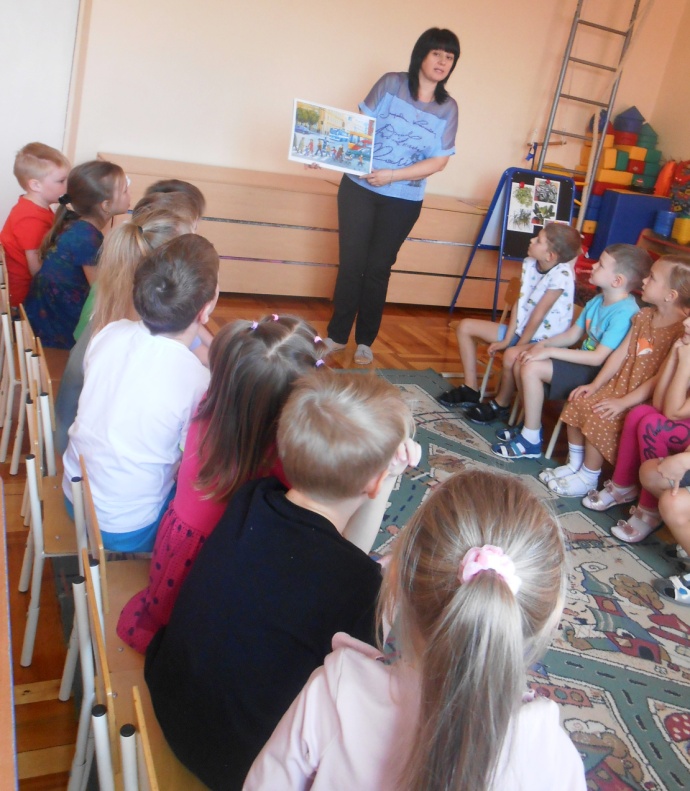 